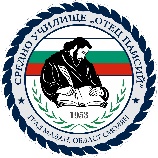  Средно  училище „Отец Паисий”гр. Мадан,  обл. Смолян общ. Мадан, ул.”Паисий Хилендарски” № 11   тел./факс 0308/2 20 33ДО ДИРЕКТОРА      	                                НА СРЕДНО УЧИЛИЩЕ „ОТЕЦ ПАИСИЙ“ ГР.МАДАНЗАЯВЛЕНИЕот ………………………………….…………………………….……………………………………..…… родител/трите имена/                    УВАЖАЕМА ГОСПОЖО  ДИРЕКТОР,Заявявам желанието си детето ми……………………………………………………………………..…, ученик/чка в……………………..клас през учебната 2022/2023 г. да бъде отписан/а от целодневна организация на обучение, считано от …………………………………..С уважение, …………………………..                                                Дата: ……………………